Р А С П О Р Я Ж Е Н И Еот 27.08.2018   № 2584-рг. Майкоп  О внесении изменений в график личного приема граждан Главой муниципального образования «Город Майкоп», первыми заместителями Главы Администрации муниципального образования «Город Майкоп» и заместителями Главы Администрации муниципального образования «Город Майкоп»В связи с организационно - штатными мероприятиями:1. Внести в график личного приема граждан Главой муниципального образования «Город Майкоп», первыми заместителями Главы Администрации муниципального образования «Город Майкоп» и заместителями Главы Администрации муниципального образования «Город Майкоп», утвержденный распоряжением Администрации муниципального образования «Город Майкоп» от 04.04.2018 № 1084-р «Об утверждении графика личного приема граждан Главой муниципального образования «Город Майкоп», первыми заместителями Главы Администрации муниципального образования «Город Майкоп» и заместителями Главы Администрации муниципального образования «Город Майкоп» изменения:1.1. заменить строку:строкой: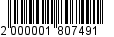 1.2. исключить ссылку: ***Распоряжением Администрации муниципального образования «Город Майкоп» от 19.05.2014 № 178-рк возложено исполнение обязанностей заместителя Главы Администрации.2. Опубликовать настоящее распоряжение в газете «Майкопские новости» и на официальном сайте Администрации муниципального образования «Город Майкоп».3. Распоряжение «О внесении изменений в график личного приема граждан Главой муниципального образования «Город Майкоп», первыми заместителями Главы Администрации муниципального образования «Город Майкоп» и заместителями Главы Администрации муниципального образования «Город Майкоп» вступает в силу со дня его подписания.Исполняющий обязанности Главы муниципального образования«Город Майкоп»                                                                            А.З. КитариевАдминистрация муниципального
образования «Город Майкоп»Республики Адыгея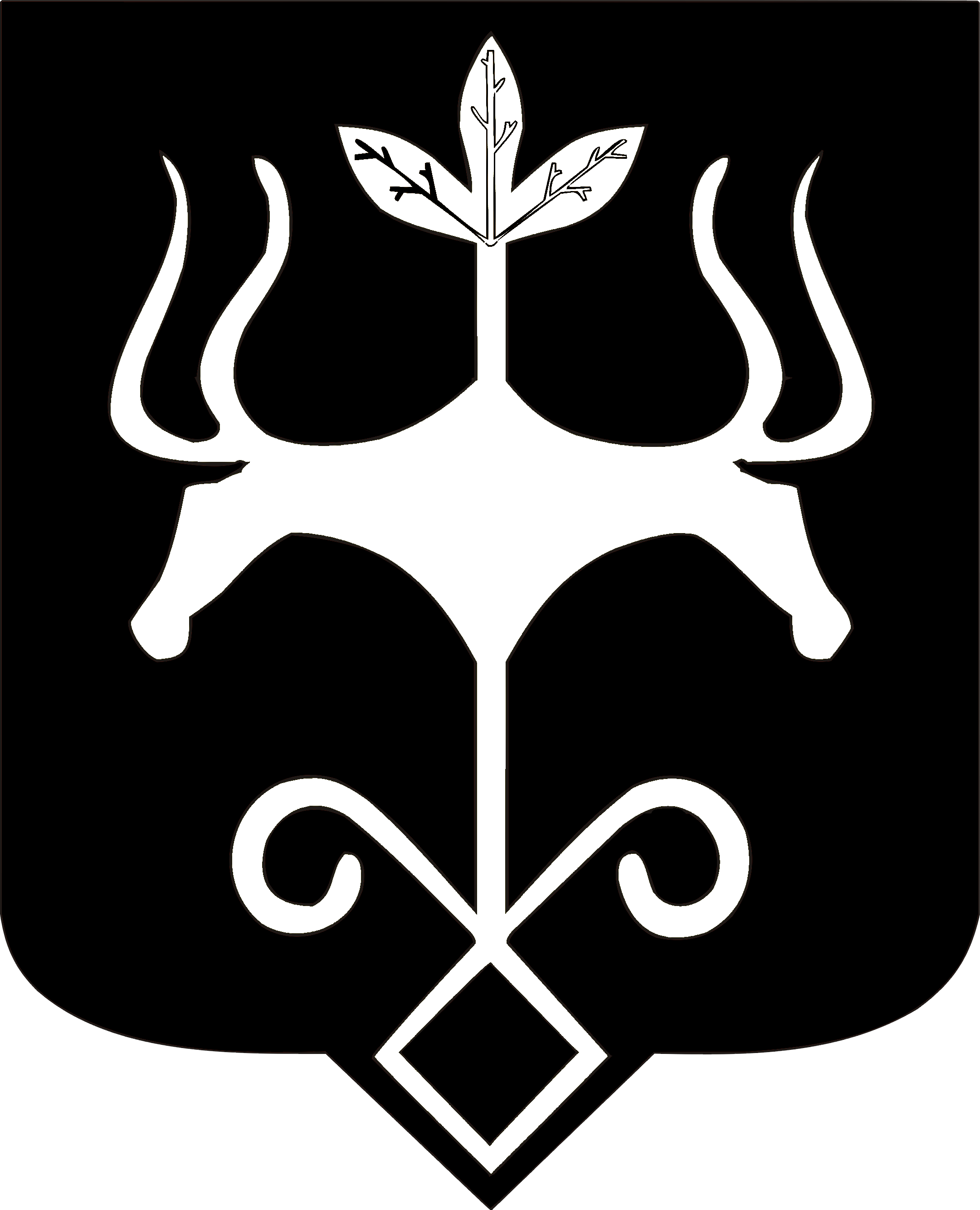 Адыгэ Республикэммуниципальнэ образованиеу«Къалэу Мыекъуапэ» и АдминистрациеЗаместительруководителяУправления делами***ДербинКонстантинИвановичВторникс 15.00 до 18.00г. Майкоп, ул. Краснооктябрьская 21, каб. 342Заместитель Главы Администрации по правовым, организационным и общим вопросам, руководитель Управления делами АдминистрацииХацацТимурАсланчериевичВторникс 15.00 до 18.00г. Майкоп, ул. Краснооктябрьская 21, каб. 301